ПЛАН-КОНСПЕКТпедагога дополнительного образованияАбрамов Геннадий НиколаевичОбъединение: «Мини-футбол»Программа: «Мини-футбол»Группа: 01-96Дата проведения: 19.12.2022 года Время проведения: 18ч.50 минТема: Общая специальная подготовка, специальные упражнения для развития ловкости.Цель занятия: расширить у занимающихся объем двигательных навыков.Разминка бег по залу 3 мин.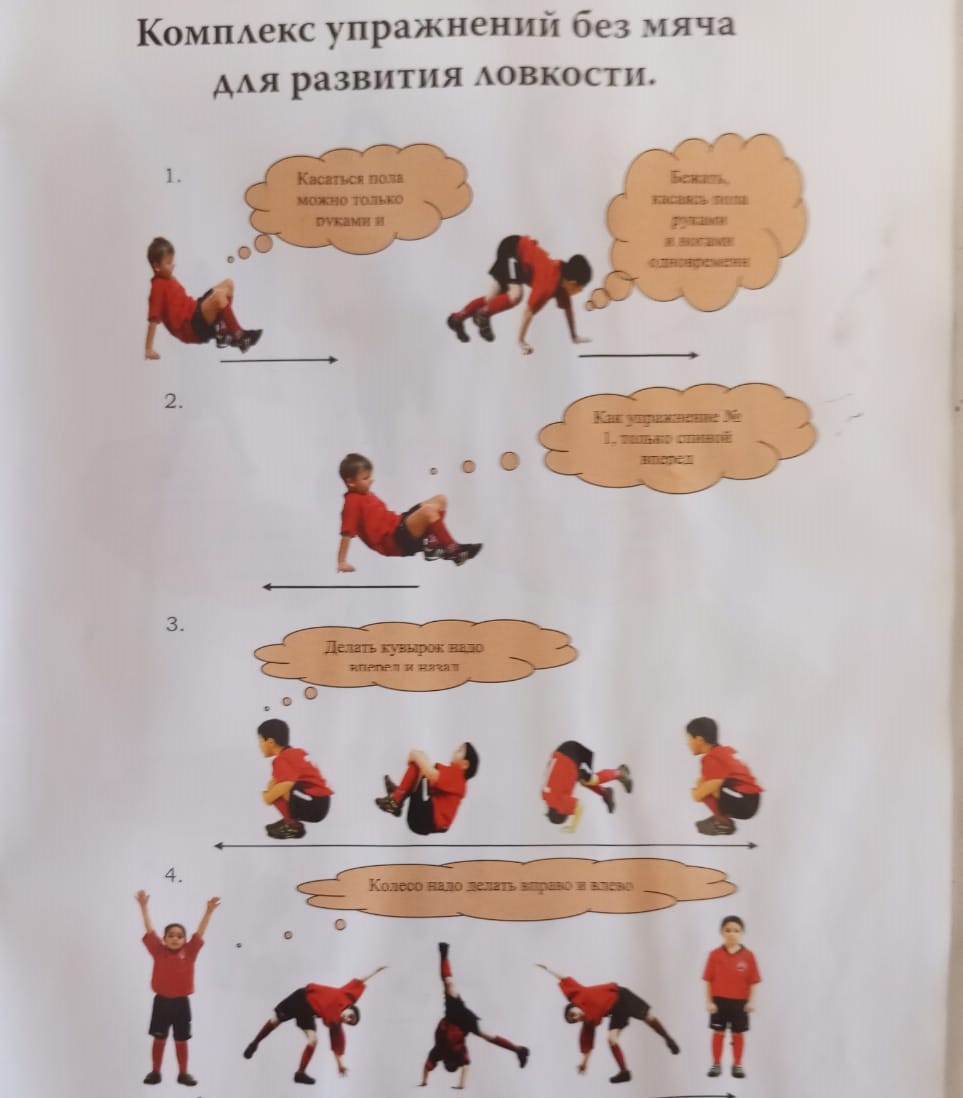 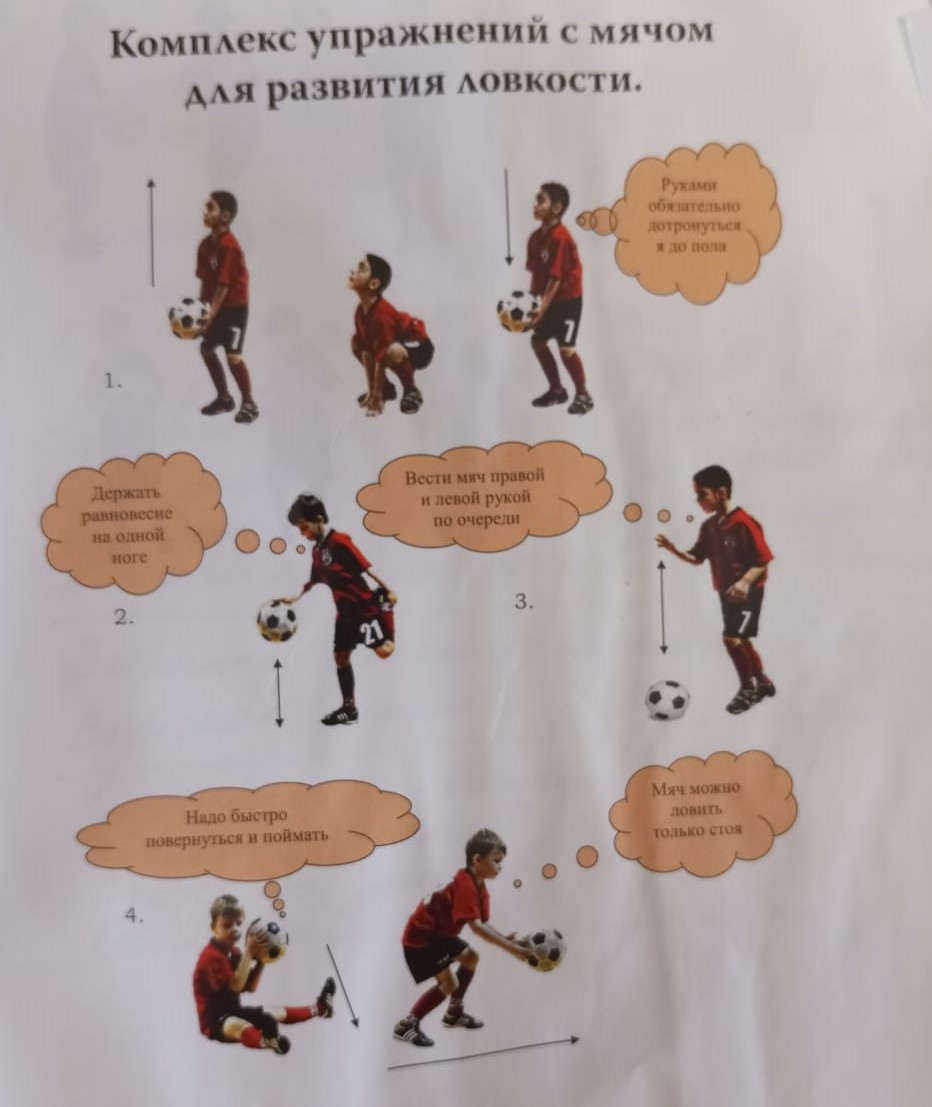 Упражнение в парах.Передача в парах с остановкойОдин становится в круг. Остальные размещаются по кругу, игрок, находящийся в центре, возвращает по очереди партнеру. Тоже упражнение, но игроки передвигаются по кругу.Удары по воротам с короткого разбегаЭстафеты с ведением мячаЖонглирование мячом, бедром, голеностопом, головой.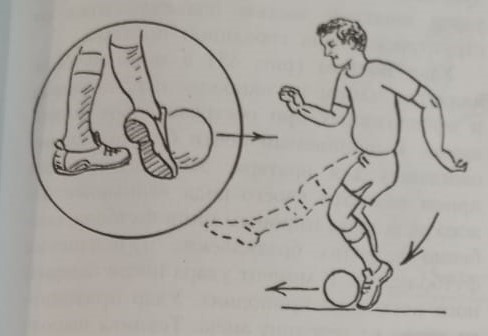 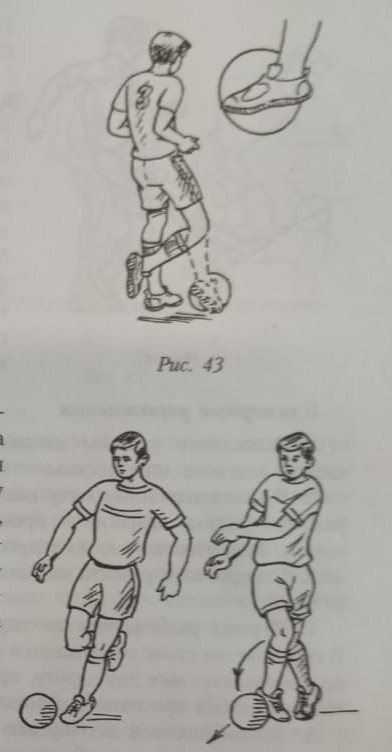 Игровая частьИгра 4*4 на площадке с вратаремЗаключительная часть: Бег ходьба, упражнение на расслабление Домашнее задание: - скакалка 2*100 раз- пресс 2*25 разОбратная связь в WhatsApp (т. 89205302887), выслать фото с выполнением упражнений и на почту gennadij.abramov.61@mail.ru. Для педагога Абрамов Г.Н.